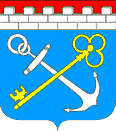 Комитет государственного строительного надзора и государственной экспертизы Ленинградской областиПРИКАЗ от «__» _________ 2019 года                                          № _______________ОБ УТВЕРЖДЕНИИ ПОРЯДКА ОФОРМЛЕНИЯ И СОДЕРЖАНИЯ ЗАДАНИЙ НА ПРОВЕДЕНИЕ МЕРОПРИЯТИЙ ПО КОНТРОЛЮ БЕЗ ВЗАИМОДЕЙСТВИЯ С ЮРИДИЧЕСКИМИ ЛИЦАМИ ПРИ ОСУЩЕСТВЛЕНИИ ГОСУДАРСТВЕННОГО КОНТРОЛЯ (НАДЗОРА) В ОБЛАСТИ ДОЛЕВОГО СТРОИТЕЛЬСТВА МНОГОКВАРТИРНЫХ ДОМОВ И (ИЛИ) ИНЫХ ОБЪЕКТОВ НЕДВИЖИМОСТИ НА ТЕРРИТОРИИ ЛЕНИНГРАДСКОЙ ОБЛАСТИ И ПОРЯДКА ОФОРМЛЕНИЯ РЕЗУЛЬТАТОВ МЕРОПРИЯТИЙ ПО КОНТРОЛЮ БЕЗ ВЗАИМОДЕЙСТВИЯ С ЮРИДИЧЕСКИМИ ЛИЦАМИ ПРИ ОСУЩЕСТВЛЕНИИ ГОСУДАРСТВЕННОГО КОНТРОЛЯ (НАДЗОРА) В ОБЛАСТИ ДОЛЕВОГО СТРОИТЕЛЬСТВА МНОГОКВАРТИРНЫХ ДОМОВ И (ИЛИ) ИНЫХ ОБЪЕКТОВ НЕДВИЖИМОСТИ НА ТЕРРИТОРИИ ЛЕНИНГРАДСКОЙ ОБЛАСТИВ соответствии с частью 4 статьи 8.3 Федерального закона от 26 декабря 2008 года № 294-ФЗ «О защите прав юридических лиц и индивидуальных предпринимателей при осуществлении государственного контроля (надзора) и муниципального контроля» приказываю:Утвердить Порядок оформления и содержание заданий на проведение мероприятий по контролю без взаимодействия с юридическими лицами при осуществлении государственного контроля (надзора) в области долевого строительства многоквартирных домов и (или) иных объектов недвижимости на территории Ленинградской области согласно приложению 1 к настоящему приказу.Утвердить Порядок оформления результатов мероприятий по контролю без взаимодействия с юридическими лицами при осуществлении государственного контроля (надзора) в области долевого строительства многоквартирных домов и (или) иных объектов недвижимости на территории Ленинградской области согласно приложению 2 к настоящему приказу.Контроль за исполнением настоящего приказа возложить на заместителя председателя комитета.Председатель комитета								Д.А. ГорбуновПриложение 1к приказу комитета государственного строительного надзора и государственной экспертизы Ленинградской области от «___» ________ 2019 № _______ПОРЯДОКОФОРМЛЕНИЯ И СОДЕРЖАНИЕ ЗАДАНИЙ НА ПРОВЕДЕНИЕ МЕРОПРИЯТИЙ ПО КОНТРОЛЮ БЕЗ ВЗАИМОДЕЙСТВИЯ С ЮРИДИЧЕСКИМИ ЛИЦАМИ  ПРИ ОСУЩЕСТВЛЕНИИ ГОСУДАРСТВЕННОГО КОНТРОЛЯ (НАДЗОРА) В ОБЛАСТИ ДОЛЕВОГО СТРОИТЕЛЬСТВА МНОГОКВАРТИРНЫХ ДОМОВ И (ИЛИ) ИНЫХ ОБЪЕКТОВ НЕДВИЖИМОСТИ НА ТЕРРИТОРИИ ЛЕНИНГРАДСКОЙ ОБЛАСТИНастоящий Порядок устанавливает правила оформления и содержание заданий на проведение мероприятий по контролю без взаимодействия с юридическими лицами (далее – мероприятия по контролю без взаимодействия) при осуществлении государственного контроля (надзора) в области долевого строительства многоквартирных домов и (или) иных объектов недвижимости на территории Ленинградской области.Понятия, используемые в настоящем Порядке, применяются в тех же значениях, в которых они определены Федеральным законом от 30 декабря 2014 года № 214-ФЗ «Об участии в долевом строительстве многоквартирных домов и иных объектов недвижимости и о внесении изменений в некоторые законодательные акты Российской Федерации» (далее – Федеральный закон № 214-ФЗ).Задание на проведение плановых мероприятий по контролю без взаимодействия оформляется в виде плана мероприятий по контролю без взаимодействия на три календарных месяца, утверждаемого председателем (заместителем председателя) комитета государственного строительного надзора и государственной экспертизы Ленинградской области (далее - комитет).4. Задание на проведение мероприятия по контролю без взаимодействия должно содержать:а) дату и номер;б) наименование юридического лица, в отношении которого проводится мероприятие по контролю без взаимодействия (далее – подконтрольное лицо), его основной государственный регистрационный номер (ОГРН) и идентификационный номер налогоплательщика (ИНН);в) место нахождения подконтрольного лица;г) наименование и место нахождения многоквартирного дома и (или) иного объекта недвижимости, для строительства (создания) которого (которых) подконтрольным лицом привлекаются денежные средства участников долевого строительства;д) период проведения мероприятия по контролю без взаимодействия;е) цель и задачи мероприятия по контролю без взаимодействия;ж) перечень обязательных требований, соблюдение которых подлежит проверке в ходе мероприятия по контролю без взаимодействия, с указанием реквизитов нормативных правовых актов и их структурных единиц, которыми установлены данные обязательные требования;з) фамилии, имена, отчества (при наличии), должности лиц, ответственных за проведение мероприятия по контролю без взаимодействия.6. Задание оформляется по форме согласно Приложению №1 к настоящему порядку.7. Задание на проведение мероприятия по контролю без взаимодействия регистрируется в журнале регистрации комитета по форме согласно Приложению № 2 к настоящему порядку.Приложение № 1к порядку оформления и содержанию заданий на проведение мероприятий по контролю без взаимодействия с юридическими лицами  при осуществлении государственного контроля (надзора) в области долевого строительства многоквартирных домов и (или) иных объектов недвижимости на территории Ленинградской области«УТВЕРЖДАЮ»__________________________________________(наименование должности, __________________________________________(фамилия и инициалы лица, утвердившего Задание)                                  «____» _______________ 20___ г.Задание№ _______ от «___» ________ 20___ г.на проведение мероприятий по контролю без взаимодействияс юридическими лицами при осуществлении государственного контроля (надзора)в области долевого строительства многоквартирных домов и (или) иныхобъектов недвижимости на территории Ленинградской областина период с «___» ________ 20__ г. по «___» ________ 20__ г.Приложение № 2к порядку оформления и содержанию заданий на проведение мероприятий по контролю без взаимодействия с юридическими лицами  при осуществлении государственного контроля (надзора) в области долевого строительства многоквартирных домов и (или) иных объектов недвижимости на территории Ленинградской областиЖурнал учета заданий на проведение мероприятий по контролю без взаимодействияс юридическими лицами при осуществлении государственного контроля (надзора)в области долевого строительства многоквартирных домов и (или) иныхобъектов недвижимости на территории Ленинградской областиПриложение 2к приказу комитета государственного строительного надзора и государственной экспертизы Ленинградской области от «___» ________ 2019 № _______ПОРЯДОКОФОРМЛЕНИЯ РЕЗУЛЬТАТОВ МЕРОПРИЯТИЙ ПО КОНТРОЛЮБЕЗ ВЗАИМОДЕЙСТВИЯ С ЮРИДИЧЕСКИМИ ЛИЦАМИ ПРИ ОСУЩЕСТВЛЕНИИ ГОСУДАРСТВЕННОГО КОНТРОЛЯ (НАДЗОРА) В ОБЛАСТИ ДОЛЕВОГО СТРОИТЕЛЬСТВА МНОГОКВАРТИРНЫХ ДОМОВ И (ИЛИ) ИНЫХ ОБЪЕКТОВ НЕДВИЖИМОСТИ НА ТЕРРИТОРИИ ЛЕНИНГРАДСКОЙ ОБЛАСТИ1. Настоящий Порядок устанавливает правила оформления результатов мероприятий по контролю без взаимодействия с юридическими лицами при осуществлении государственного контроля (надзора) в области долевого строительства многоквартирных домов и (или) иных объектов недвижимости на территории Ленинградской области.2. Результаты проведения мероприятий по контролю без взаимодействия оформляются в виде акта.При проведении анализа ежеквартальной отчетности застройщика результаты проведения мероприятия по контролю без взаимодействия оформляются в виде заключения о результатах анализа ежеквартальной отчетности застройщика по форме и в сроки, утвержденные административным регламентом осуществления государственного контроля (надзора) в области долевого строительства многоквартирных домов и (или) иных объектов недвижимости на территории Ленинградской области.3. Акт должен содержать:а) дату и номер задания на проведение мероприятия по контролю;б) фамилии, имена, отчества (при наличии), должности лиц, осуществлявших проведение мероприятия по контролю без взаимодействия;в) наименование юридического лица, в отношении которого проводится мероприятие по контролю без взаимодействия (подконтрольное лицо), его основной государственный регистрационный номер (ОГРН) и идентификационный номер налогоплательщика (ИНН);г) наименование и место нахождения многоквартирного дома и (или) иного объекта недвижимости, для строительства (создания) которого (которых) подконтрольным лицом привлекаются денежные средства участников долевого строительства;д) период проведения мероприятия по контролю без взаимодействия;е) сведения о результатах мероприятия по контролю без взаимодействия, в том числе информацию о выявленных нарушениях либо признаках нарушений обязательных требований (при наличии).4. Акт составляется и подписывается должностными лицами, проводившими мероприятие по контролю без взаимодействия, в срок, не превышающий трех рабочих дней после завершения мероприятий по контролю без взаимодействия.К акту должны быть приложены документы, иные материалы, обосновывающие выводы, содержащиеся в акте.5. Акт оформляется по форме согласно приложению к настоящему порядку.Приложение к порядку оформления результатов мероприятий по контролюбез взаимодействия с юридическими лицами при осуществлении государственного контроля (надзора) в области долевого строительства многоквартирных домов и (или) иных объектов недвижимости на территории Ленинградской областиАкт по результатам проведения мероприятия по контролю без взаимодействия с юридическими лицами, при осуществлении государственного контроля (надзора)в области долевого строительства многоквартирных домов и (или) иныхобъектов недвижимости на территории Ленинградской областиот «____» __________ 20___ г.					г. Санкт-Петербург_______________________________________________________________________________________________________________(фамилия, имя, отчество (при наличии), должность лица (лиц), _______________________________________________________________________________________________________________осуществлявших проведение мероприятия по контролю без взаимодействия)в соответствии со ст. 8.3 Федерального закона от 26.12.2008 № 294-ФЗ «О защите прав юридических лиц и индивидуальных предпринимателей при осуществлении государственного контроля (надзора) муниципального контроля»,на основании задания от «___» __________ 20__ г. № ______ на проведение мероприятия по контролю без взаимодействия с юридическими лицами при осуществлении государственного контроля (надзора) в области долевого строительства многоквартирных домов и (или) иных объектов недвижимости на территории Ленинградской областипроведено мероприятие по контролю без взаимодействия с юридическими лицами:_____________________________________________________________________________________(вид мероприятия по контролю без взаимодействия)в отношении:______________________________________________________________________________________,(наименование юридического лица, в отношении которого проведено мероприятие по контролю без взаимодействия, ИНН, ОГРН)на предмет соблюдения указанным юридическим лицом, привлекающим денежные средства граждан и юридических лиц для строительства (создания) на территории Ленинградской области ____________________________________________________________________________________(наименование и место нахождения многоквартирного дома и (или) иного объекта недвижимости, для строительства (создания)________________________________________________________________________________________________________________,которого (которых) подконтрольным лицом привлекаются денежные средства участников долевого строительства) обязательных требований, установленных Федеральным законом от 30.12.2004 № 214-ФЗ и принятыми в соответствии с ним иными нормативными правовыми актами Российской Федерации.Период проведения мероприятия по контролю без взаимодействия с юридическими лицами:	____________________________________________________________________________.(дата начала и окончания)В ходе проведения мероприятия по контролю без взаимодействия с юридическим лицом было установлено:_________________________________________________________________________                           (указываются сведения о результатах проведенного мероприятия по контролю, в том числе о выявленных ___________________________________________________________________________________нарушениях обязательных требований, указываются необходимые меры по пресечению выявленных нарушений)Приложение: ______________________________________________________________________________________________.                                (указываются документы, иные материалы, обосновывающие выводы, содержащиеся в акте)Подписи лиц, проводивших мероприятие по контролю:______________________	_____________________________	_____________________________(должность)	(подпись)	(Ф.И.О.)______________________	_____________________________	_____________________________(должность)	(подпись)	(Ф.И.О.)N п/пНаименование юридического лица, в отношении которого проводится мероприятие по контролю без взаимодействия (далее – подконтрольное лицо)ИНН / ОГРНМесто нахождения подконтрольного лицаНаименование и место нахождения многоквартирного дома и (или) иного объекта недвижимости, для строительства (создания) которого (которых) подконтрольным лицом привлекаются денежные средства участников долевого строительстваПериод проведения мероприятия по контролю без взаимодействияЦель мероприятия по контролю без взаимодействияЗадачи мероприятия по контролю без взаимодействияПеречень обязательных требований, соблюдение которых подлежит проверке в ходе мероприятия по контролю без взаимодействия, с указанием реквизитов нормативных правовых актов и их структурных единиц, которыми установлены данные обязательные требованияФамилии, имена, отчества (при наличии), должности лиц, ответственных за проведение мероприятия по контролю без взаимодействия12345678910N п/пДата выдачи и номер заданияНаименование юридического лица, в отношении которого проводится мероприятие по контролю без взаимодействия (далее – подконтрольное лицо)ИНН / ОГРНМесто нахождения подконтрольного лицаНаименование и место нахождения многоквартирного дома и (или) иного объекта недвижимости, для строительства (создания) которого (которых) подконтрольным лицом привлекаются денежные средства участников долевого строительстваПериод проведения мероприятия по контролю без взаимодействияВид мероприятия по контролю без взаимодействияФамилии, имена, отчества (при наличии), должности лиц, ответственных за проведение мероприятия по контролю без взаимодействияСведения о результатах мероприятии по контролю12345678910